РЕПУБЛИКА СРБИЈА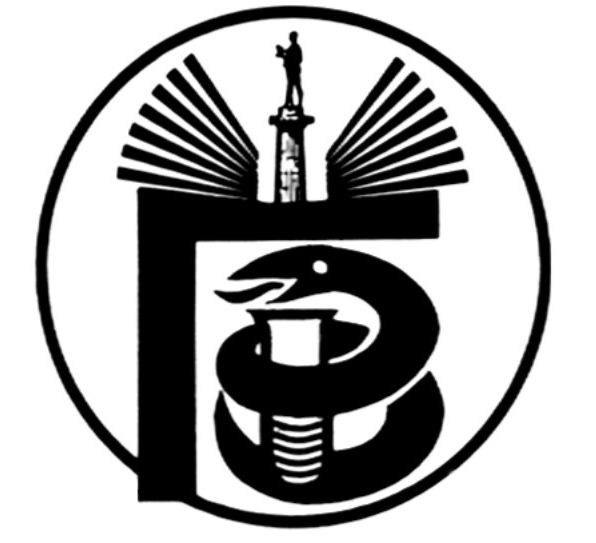 ГРАДСКИ ЗАВОД ЗА ЈАВНО ЗДРАВЉЕ, БЕОГРАД11000 БЕОГРАД, Булевар деспота Стефана 54-аЦентрала: 20 78 600   е-mail: info@zdravlje.org.rs    www.zdravlje.org.rsДиректор – тел: 32 33 976, факс: 32 27 828 email: direktor@zdravlje.org.rsСлужба за правне послове                                            Тел:  20 78 631        Факс:  32 27 828       e-mail: dusica.jovanovic@zdravlje.org.rsЖиро рачун: 840 – 627667 – 91ПИБ 100044907 Матични број 07041152Градски завод за јавно здравље, Београд, на основу члана 63. став 1. Закона о јавним набавкама ("Службени гласник РС", бр. 124/12, 14/15, 68/15 (у даљем тексту: Закон)) доноси         I ИЗМЕНУ КОНКУРСНЕ ДОКУМЕНТАЦИЈЕ ЗА ЈАВНУ НАБАВКУ– НАБАВКА СРЕДСТАВА ЗА ХИГИЈЕНУ, обликована по партијама, ЈН БР. ВНР 31-I-2/15          У Конкурсној документацији за јавну набавку број ВНР 31-I-2/15, извршенa je изменa у обрасцу 3, за партију 2, давањем додатних појашњења, односно података за поједине ставке      Конкурсна документација у осталом делу остаје неизмењена.      Ова измена конкурсне документације, односно измењени Образац 3, за партију 2, чини саставни део Конкурсне документације за јавну набавку број МНУ 28-II-1/15, те су понуђачи у обавези да своје понуде припреме у складу са истом, односно достављањем новог Обрасца који се налази у прилогу ове Измене. У супротном, понуде ће бити одбијене као неприхватљиве.Образложење           Наведена измена извршена је у циљу омогућавања заинтересованим лицима да поднесу прихватљиве понуде у предметном поступку јавне набавке.Комисија за јавну набавку број ВНР 31-I-2/15Партија 2 – Опрема за хигијенуПод предметним јавном набавком подразумева се куповина опреме за хигијену, и то:Начин и рок испоруке: сукцесивно, у року од максимум 7 дана од дана пријема писаног захтева.Место испоруке је седиште Наручиоца, у Београду, ул. Булевар деспота Стефана 54а.Начин и рок плаћања: у року од 45 дана од пријема потписане и оверене фактуре.Након испоруке потписује се Записник о квалитативном и квантитативном пријему (у даљем тексту: Записник) који потписују овлашћени представници Наручиоца и овлашћени представник понуђача којем уговор буде додељен. Записник представља основ за испостављање рачуна на фактурну адресу.                   М.П                                         ___________________________                                                                                                                                                    Понуђачред.брОписјед. мереколичинаМОП папуча Виледа ултрамаx или  одговарајући комад50Улошци за моп 42x14 са три рупекомад40Улошци за моп 42x14 чичаккомад5Метлица са гумом за прозоре већа - брисач стакла inox са метлицом, са гумом од 45 cm за телескоп штаповекомад10Метлица са гумом-ваљком - брисач прозора од микрофибера 45  cm – уложак+држач за телескоп штапкомад10Метлица са гумом-ваљком -брисач прозора inox са метлицом 25 цм и брисачем од микрофибера 35 цм - кплкомад10Четке за WСкомад50Папуча за рибање плочица: папуча или стругач за под, метални, са наставком за алу штапкомад10Телескоп са ваљком за гланцање подова: штап текескоп, 2.4 м са држачем или главом за моп и мопом од 450 гр комплеткомад4Телескоп на извлачење за прање прозора -  телескоп алу од 6 мкомад8Четке за прашину округле дугуљастекомад10Бриско са кофомкомад30Четке за чишћење (комлет портвиш)комад105Ђубровник са четкомкомплет35Шпахтлакомад20Држач папира никловани ролокомад30Држач убруса никловани ролокомад30Брисач подова са белом гумом 75cм ширинекомад12Цедиљка преса за колица без днакомад12Моп 80cм кпл.са држачем и штапом алум.комад40Знак чишћење у току стојећи комад12Мрежа за писоар миришљавакомад48Канта за смеће 50- 60 l клик клаккомад40Црево за усисивач eap aero комад12Папуча за усисивач комад1226Кесе за усисивач ,марке аеро 25-11 комад5027Филтер за усисивач ,марке аеро 25-11комад1028Кесе за усисивач ,марке “nitiskalto аеро 444”комад40